ЦЕЛИ И ЗАДАЧИ ИССЛЕДОВАНИЯЦелью данного исследования является сбор и систематизация объективной информации по сектору производства гофрированного картона, бумажной и картонной тары в Республике Казахстан, для стимулирования предпринимательской активности юридических и физических лиц.Основные задачи исследования:краткое описание отрасли, существующих проблем и тенденций;оказываемая поддержка отрасли;внутреннее производство;производственные мощности; внешняя торговля;размер рынка;обзор цен;портфолио основных игроков рынка;потребительское поведение;основные выводы и рекомендации.МЕТОДОЛОГИЯВ качестве источников вторичной информации были использованы экспертные и аналитические публикации и иные открытые источники информации. По специальным запросам Исполнителя в ведомственных органах были получены основные данные по исследуемому рынку продукции в Республике Казахстан, его экспорту и импорту, а также дополнительная информация для анализа и оценки тенденций развития отрасли.Источники информации:публикации Комитета по статистике Министерства национальной экономики РК;статистические данные, полученные по специальным запросам;информационные, аналитические и экспертные материалы, помещенные в специализированных изданиях, СМИ и Интернете;официальные пресс-релизы и аналитические материалы отраслевых ассоциаций, торгово-промышленных палат и т.д.;другие источники.КРАТКОЕ ОПИСАНИЕ ОТРАСЛИ, СУЩЕСТВУЮЩИХ ПРОБЛЕМ И ТЕНДЕНЦИЙВ соответствии с классификатором видов экономической деятельности (далее - ОКЭД), утвержденным Приказом Комитета по техническому регулированию и метрологии Министерства индустрии и торговли Республики Казахстан от 14 декабря 2007 года №_683-од, рассматриваемый в рамках данного исследования вид экономической деятельности, соответствует следующей структуре классификации:Секция С «Обрабатывающая промышленность», Раздел 17 «Производство бумаги и бумажной продукции» включает производство бумажной массы и бумаги или изделий из бумаги дополнительно обработанной. При производстве этих товаров применяется вертикальная интеграция видов деятельности, так как различные операции осуществляются одной и той же единицей последовательно.Выделяются три основных вида экономической деятельности. Производство бумажной массы состоит в отделении целлюлозных волокон от примесей, содержащихся в древесине или макулатуре. Далее эта бумажная масса трансформируется в лист.Изделия из макулатуры, дополнительно обработанные, производятся из бумаги и различных материалов, используемых для дальнейшей обработки, например пропитке или нанесению покрытий. Печатание изделий из бумаги также включено в данный раздел при условии, что полиграфическая деятельность является вспомогательной.В группе 17.2 «Производство изделий из бумаги и картона» рассматриваемый в исследовании подкласс «Производство гофрированного картона, бумажной и картонной тары» (код ОКЭД – 17.21) включает:производство гофрированной бумаги и картона;производство емкостей из гофрированной бумаги или картона;производство емкостей из гофрированного картона;производство емкостей из твердого картона;производство прочих емкостей из бумаги и картона;производство мешков, сумок и пакетов из бумаги;производство офисных регистров с файлами и подобных изделий.Исследуемая продукция, получаемая предприятиями, в органах статистики классифицируется в соответствии со Статистическим классификатором промышленной продукции (товаров, услуг) (Утвержден приказом Председателя Агентства Республики Казахстан по статистике № 144 от «07» сентября 2009 года) (далее – СКПП) с указанием подвидов продукции, относящихся к виду экономической деятельности «Производство гофрированного картона, бумажной и картонной тары» (см. Таблицу 1).Таблица 1. Перечень продукции в соотетствии с СКПП, относящийся к производству гофрированного картона, бумажной и картонной тарыИсточник: Комитет по статистике Министерства национальной экономики РКТовары при их декларировании таможенным органом подлежат классификации по Товарной номенклатуре внешнеэкономической деятельности (далее - ТН ВЭД). Согласно этой классификации, продукция, относящиеся к изучаемой группе для вида экономической деятельности «Производство гофрированного картона, бумажной и картонной тары», включает в себя ниже следующие коды ТН ВЭД (см. Таблицу 2).Таблица 2. Перечень продукции в соотетствии с ТН ВЭД, относящийся к производству гофрированного картона, бумажной и картонной тарыИсточник: Комитет по статистике Министерства национальной экономики РКПо состоянию на ноябрь 2015 года в Казахстане в производстве бумаги и бумажной продукции действует 223 предприятия, из них 3 крупных и 3 средних предприятия.Согласно данным Комитета по статистике Министерства национальной экономики РК в 2014 году доля изделий из бумаги и картона (31,5 млрд тенге) в валовой внутренней продукции Казахстана (38 772 млрд тенге) составила 0,081%, а доля продукции предприятий по производству гофрированного картона, бумажной и картонной тары (14,1 млрд тенге) не превысила 0,037%. Уровень рентабельности предприятий по производству изделий из бумаги и картона имеет сравнительно высокие показатели и составляет 13,2% (показатель 2014 года). При этом, индекс физического объема производства данного сектора промышленности в 2014 году составил 108,4%, демонстрируя положительный рост производственных показателей отрасли уже более 4 лет.В 2014 году коэффициент текущей ликвидности крупных и средних предприятий по производству изделий из бумаги и картона составил 0,58, что указывает о вероятных трудностях в погашении предприятиями отрасли своих текущих обязательств. Однако, коэффициент отношения долга к EBITDA у предприятий по производству изделий из бумаги и картона в 2014 году составил 2,4%, а показатель соотношения заемного и собственного капитала предприятий не превышал 0,56. Данные показатели указывали на способность предприятий отрасли погасить имеющиеся обязательства и демонстрировали достаточную финансовую независимость.В 2014 и 2015 годах в мировой экономике наблюдается усиление волатильности на мировых финансовых и товарных рынках, что привело к девальвации валют у основных стран-партнеров Казахстана, таких как Россия и Китай, значительно усилилась конкуренция со стороны поставщиков импортной упаковочной продукции. Ряд казахстанских компаний по производству упаковки и тары из-за неконкурентоспособности выпускаемой продукции находились на грани закрытия (АО «Павлодарский картонно-рубероидный завод», АО «САФ»), а некоторые из них закрылись (ТОО «Лисаковский картонно-бумажный комплекс»). Предприятиями по производству упаковки были приняты меры по снижению себестоимости выпускаемой продукции, загрузки производственных мощностей предприятий, а также был сокращен маржинальный доход от реализации продукции. По итогам 2014 года порядка 30% компаний в сфере производства изделий из бумаги и картона получили убыток. По данным АО «KAZNEX INVEST», казахстанский рынок тары и упаковки оценивался в 2014 году в 540 млн долл. США (в 2013 году - 651 млн долл. США). В 2014 году объем производство упаковки в Казахстане снизился до 36,6 млрд тенге с 40,9 млрд тенге в 2013 году. При этом, общая стоимость импортированной тары и упаковки в Казахстан в 2014 году составила 351 млн долл. США (в 2013 году — 387 млн долл. США), а объем отечественного экспорта составил 9,7 млн долл. США (http://lsm.kz/devalvirovannyj-rubl-dobralsya-do-kazahstanskoj-upakovki.html).Основное влияние на рост рынка тары и упаковки оказывает пищевая промышленность, которая использует 50-85% различных видов упаковки (Анализ российского рынка тары и упаковки, ноябрь 2011г. - file:///C:/Users/ADMIN/Downloads/unifiles_KBY5GG.pdf): металлической, бумажной и картонной, полимерной и стеклянной. Сегодня, упаковка и ее барьерные свойства (а также, ее внешний вид и формы) определяют спрос и узнаваемость товара на внешнем и внутреннем рынке. Согласно исследованиям британских ученых, от 30 до 50% всех продуктов питания не доходят до потребителей из-за плохой упаковки (http://www.vedomosti.ru/newsline/news/7887041/polovina_edy_v_mire_idet_v_musor).Несмотря на важность роли упаковки в производственных отраслях, в Казахстане не квалифицируют «Тару и упаковку (включая упаковочные материалы и укупорочные средства)» в отдельную отрасль промышленности, при этом на данную отрасль не уделяется достаточного внимания со стороны государственных ведомств.Казахстанские предприятия отмечают, что недостаточность принимаемых мер по защите рынка отечественных упаковочных материалов в скором времени может привести к потере целого производственного сегмента и рынка тары и упаковки.На сегодняшний день, основным документом, определяющим безопасность, параметры маркировки упаковки и упаковочных изделий является ТР ТС 005/2011 «О безопасности упаковки».АО «KAZNEX INVEST» Министерства по инвестициям и развитию РК 6 ноября 2015 года в г. Астане организовало конференцию на тему «Новые экономические условия казахстанского рынка упаковки». В мероприятии приняли участие казахстанские компании-производители упаковочной продукции, представители органов по подтверждению соответствия, а также испытательных лабораторий и государственных органов.Проблемы предприятий производителей упаковочных материалов, озвученные в рамках прошедшей конференции 6 ноября 2015 года:1. Ввоз на территорию Казахстана полиэтиленовой и полипропиленовой продукции, не отвечающей требованиям безопасности:зафиксированы факты ввоза на территорию Казахстана полиэтиленовых пакетов, производимых из вторичного сырья, не соответствующих требованиям ТР ТС 005/2011 «О безопасности упаковки»;Наблюдается рост объемов «серого импорта» полипропиленовых пакетов по сниженной цене из Китая на территорию Евразийского экономического союза через территорию Кыргызской Республики.2. Необходимость снижение ставок ввозной таможенной пошлины до 0% на полиэтилен, полипропилен, поливинилхлорид, фольгу алюминиевую.3. Необходимость изменения действующей системы возврата НДС при экспорте отечественной продукции, в части, облегчения требований налоговых органов по проверке цепи поставщиков, участвующих в производственном процессе и исключения категории «производитель-экспортер» из-под действия «Правил системы управления рисками в целях подтверждения суммы превышения налога на добавленную стоимость, предъявляемой в возврату», утвержденные Постановлением Правительства РК 27 марта 2013 года № 279.4. Целесообразность исключения Китая из перечня развивающихся стран-пользователей системы тарифных преференций Таможенного Союза, в отношении которых применяются ставки ввозных таможенных пошлин в размере 75% от ставок ввозных таможенных пошлин Единого таможенного тарифа Евразийского экономического союза.5. Обеспечение макулатурой отечественного производства гофро-картонной упаковки. Так, наблюдается вывоз макулатуры с территории Евразийского экономического союза в Украину и Китай, в связи с чем необходимо рассмотреть возможность пролонгации действия Постановления Правительства РК от 27 августа 2004 года № 908 «О введении запрета на вывоз регенерируемой бумаги, картона, макулатуры и отходов». Зафиксированы факты вывоза из страны макулатуры в виде «пульпы», т.е. аморфной массы, которая образуется при добавлении в макулатуру воды. В этом случае, товар пересекает границу под другим кодом ТН ВЭД (не подпадающим под действие Постановления Правительства РК от 27 августа 2004 года № 908 «О введении запрета на вывоз регенерируемой бумаги, картона, макулатуры и отходов»).6. О необходимости инициировать вопрос о пересмотре запрета на розничную торговлю пива в ПЭТ упаковке (Закон «О внесении изменений и дополнений в некоторые законодательные акты РК по вопросам государственного регулирования, производства и оборота этиленового спирта и алкогольной продукции»).7. Местные производители осуществляют импорт белой жести с покрытием хрома из Китая, вместе с тем АО «АкселорМиттал Темиртау» периодически задерживает предоставление ответов на запросы отечественных предприятий по сотрудничеству. Вместе с тем, требует разрешения вопрос высоких цен на сырье для внутренних потребителей.8. Неравный доступ производителей к государственной поддержке. Единственным источником финансирования упаковщиков являются частные вложения самих предпринимателей. Попытки участия в государственных программах, направленных на развитие предпринимательства остаются безрезультатными, так как нет классификации «Тара и упаковка (включая упаковочные материалы и укупорочные средства)». Отсутствие средств не позволяет производителям инвестировать в дорогостоящее высокотехнологичное оборудование, которое, при всех раскладах может повысить объемы рынка и снизить зависимость от импортной упаковки.9. Неразвитые производственные условия. Сегодня, возможности производителей отстают от стандартов, задаваемых международными компаниями. К примеру, европейские производители упаковки уже давно отошли от производства упаковки из традиционных полимеров (сейчас они производят ее из биополимеров) и жестяной банки, изготавливаемой путем паяния загнутых листов жести (сейчас они используют пайку шва оловянно-свинцовым припоем и сваркой), в то время как в Казахстане - полимерная тара из нефтепродуктов и жестяная банка с пайкой жестяных листов являются приемлемыми для использования в пищевой промышленности.ОКАЗЫВАЕМАЯ ПОДЕРЖКА ОТРАСЛИЕдиная программа поддержки и развития бизнеса «Дорожная карта бизнеса 2020» (далее - Программа) разработана для реализации Послания Президента Республики Казахстан народу Казахстана «Новое десятилетие - Новый экономический подъем - новые возможности Казахстана» и Общенационального плана развития Казахстана до 2020 года, утвержденного Указом Президента Республики Казахстан от 17 февраля 2010 года № 925.Единая программа поддержки и развития бизнеса «Дорожная карта бизнеса 2020» (далее – Единая Программа «Дорожная карта бизнеса 2020») разработана Министерством национальной экономики Республики Казахстан и направлена на достижение цели посланий Президента Республики Казахстан народу Казахстана «Стратегия «Казахстан - 2030» и «Казахстанский путь - 2050: единая цель, единые интересы, единое будущее».Основная цель Единой Программы «Дорожная карта бизнеса 2020» - это обеспечение устойчивого и сбалансированного роста регионального предпринимательства, а также поддержание действующих и создание новых постоянных рабочих мест.Единой Программой «Дорожная карта бизнеса 2020» будет проводиться работа по следующим четырем направлениям:1) поддержка новых бизнес-инициатив предпринимателей моногородов, малых городов и сельских населенных пунктов;2) отраслевая поддержка предпринимателей, осуществляющих деятельность в приоритетных секторах экономики и отраслях обрабатывающей промышленности;3) снижение валютных рисков предпринимателей;4) предоставление нефинансовых мер поддержки предпринимательства.Первое направление: поддержка новых бизнес-инициатив предпринимателей моногородов, малых городов и сельских населенных пунктов предусматривает оказание предпринимателям следующих мер финансовой поддержки:1) субсидирование части ставки вознаграждения по кредитам/договорам финансового лизинга банков/банка развития/лизинговых компаний;2) частичное гарантирование по кредитам банков/банка развития;3) предоставление государственных грантов;4) микрокредитование субъектов малого предпринимательства;5) субсидирование части ставки вознаграждения по микрокредитам частных микрофинансовых организаций;6) частичное гарантирование кредитов микрофинансовых организаций перед банками.Второе направление: отраслевая поддержка предпринимателей, осуществляющих деятельность в приоритетных секторах экономики и отраслях обрабатывающей промышленности предусматривает оказание предпринимателям следующих мер финансовой поддержки:субсидирование ставки вознаграждения по кредитам/договорам финансового лизинга банков/банка развития/лизинговых компаний;частичное гарантирование по кредитам банков/банка развития;развитие производственной (индустриальной) инфраструктуры;создание индустриальных зон.Третье направление: снижение валютных рисков предпринимателей предусматривает субсидирование номинальной ставки вознаграждения по действующим кредитам/договорам финансового лизинга банков/банка развития/лизинговых компаний в национальной и иностранной валютах.Четвертое направление: нефинансовые меры поддержки предпринимательства предусматривают оказание государственной нефинансовой поддержки субъектам частного предпринимательства и населению с предпринимательской инициативой по следующим функциональным направлениям:информационно-аналитическое обеспечение предпринимательства;развитие компетенций предпринимателей;повышение производительности предпринимателей;расширение деловых связей.Основные инструменты реализации Единой Программой «Дорожная карта бизнеса 2020»:Новые бизнес проекты будут реализовываться с помощью следующих инструментов:а) субсидирование ставки вознаграждения по кредитам/лизинговым сделкам. Размер субсидирования – 10% годовых от ставки вознаграждения по кредиту/лизингу;б) частичное гарантирование по кредитам. При этом, размер гарантий для начинающих предпринимателей увеличен – до 85% по кредитам до 20 млн тенге. Гарантия для действующих предпринимателей – до 50% по кредитам до 180 млн тенге;в) предоставление государственных грантов. Максимальная сумма гранта для одного предпринимателя – до 3 млн тенге.Отраслевая поддержка будет реализовываться с помощью таких инструментов как:а) субсидирование ставки вознаграждения по кредитам/лизинговым сделкам. Для приоритетных отраслей размер субсидирования составит 7% годовых от ставки вознаграждения. Для проектов казахстанских товаропроизводителей размер субсидирования увеличен до 10% годовых от ставки вознаграждения;б) частичное гарантирование по кредитам. Для приоритетных отраслей сумма гарантии составит до 50% по кредитам до 360 млн тенге. Для проектов в отраслях обрабатывающей промышленности размер гарантии составит до 20% по кредитам до 1 млрд.850 млн тенге.Сроки реализации Единой Программой «Дорожная карта бизнеса 2020» - 2015-2019 годы. На реализацию Единой Программой «Дорожная карта бизнеса 2020» из республиканского бюджета в 2015 году предусматривается 56 387 058 тыс. тенге, в 2016 году - 53 376 977 тыс. тенге, в 2017 году - 66 914 948 тыс. тенге, в 2018 году - 66 941 960 тыс. тенге, в 2019 году - 66 967 833 тыс. тенге. Дальнейшее финансирование Программы будет осуществляться в рамках средств, предусмотренных в республиканском бюджете на соответствующие финансовые годы.По состоянию на 23 ноября 2015 года в рамках Единой Программой «Дорожная карта бизнеса 2020»:всего подписано договоров о субсидиях по 6423 проектам на общую сумму 1 102,68 млрд тенге, по первому направлению – 816 проектов на сумму 35,43 млрд тенге, по второму направлению – 5320 проектов на сумму 734,79 млрд тенге и по третьему направлению – 287 проектов на сумму 332,46 млрд тенге;в том числе 327 проектов, отклоненных МЭРТ, ГО Фонда, РКС, отказавшихся от участия заемщиков и др.;наиболее активные регионы: Павлодарская область, Восточно-Казахстанская область, Актюбинская область, Южно-Казахстанская область и Карагандинская область.В структуре субсидируемых проектов в разрезе отраслей преобладает обрабатывающая промышленность 33,4%, сектор транспорта и складирования 29,2%, ремонта автотранспортных средств 7,3%, здравоохранение и социальные услуги 6,1%, а также проекты в агропромышленном комплексе 10,7%.Такой сектор как производство гофрированного картона, бумажной и картонной тары не относится к приоритетному, хотя и попадает в приоритетную группу ОКЭД под кодом 17 (производство бумаги и бумажной продукции).По состоянию на 23 ноября 2015 года в рамках 1-го, 2-го и 3-его направлений субсидирования Единой программы «Дорожная карта бизнеса 2020», заключение договоров о субсидировании АО «Фонд развития предпринимательства «Даму» не осуществлялось.  На сегодняшний день, в рамках Единой программы «Дорожная карта бизнеса 2020» по сектору производство бумаги и бумажной продукции (код ОКЭД 17) одобрено 30 проектов с суммой предоставляемых субсидий в 4,6 млрд тенге. Вместе с тем, в рамках реализации частных проектов в секторе производства гофрированного картона, бумажной и картонной тары подписаны договора по предоставлению АО «Фонд развития предпринимательства «Даму» гарантийных обязательств по следующим выданным кредитам банков второго уровня:пополнение оборотных средств для производство продукции из картона, кредит на сумму 3 млн тенге (предоставлена гарантия на сумму 0,5 млн тенге), инициатор проекта ИП «Шепель Виктор Николаевич», г. Уральск;организация производства бумажных лотков, кредит на сумму 3,5 млн тенге (предоставлена гарантия на сумму 2,5 млн тенге), инициатор ИП «АЛИ-КАМ», г. Павлодар;приобретение оборудования для производства бумажной упаковки, кредит на сумму 100 млн тенге, инициатор ТОО «ADANAZ», г. Алматы.      ВНУТРЕННЕЕ ПРОИЗВОДСТВОСогласно данным Комитета по статистике Министерства национальной экономики РК в период с 2009 по 2014 годы доля гофрированного картона, бумажной и картонной тары в валовой внутренней продукции Казахстана снизилась с 0,06% до 0,04%, при этом его доля в обрабатывающей промышленности РК снизилась с 0,3% до 0,2% (см. Рисунок 1).Рисунок 1. Показатели объема производста гофрированного картона, бумажной и картонной тары в РК с 2009 года по январь-июнь 2015 года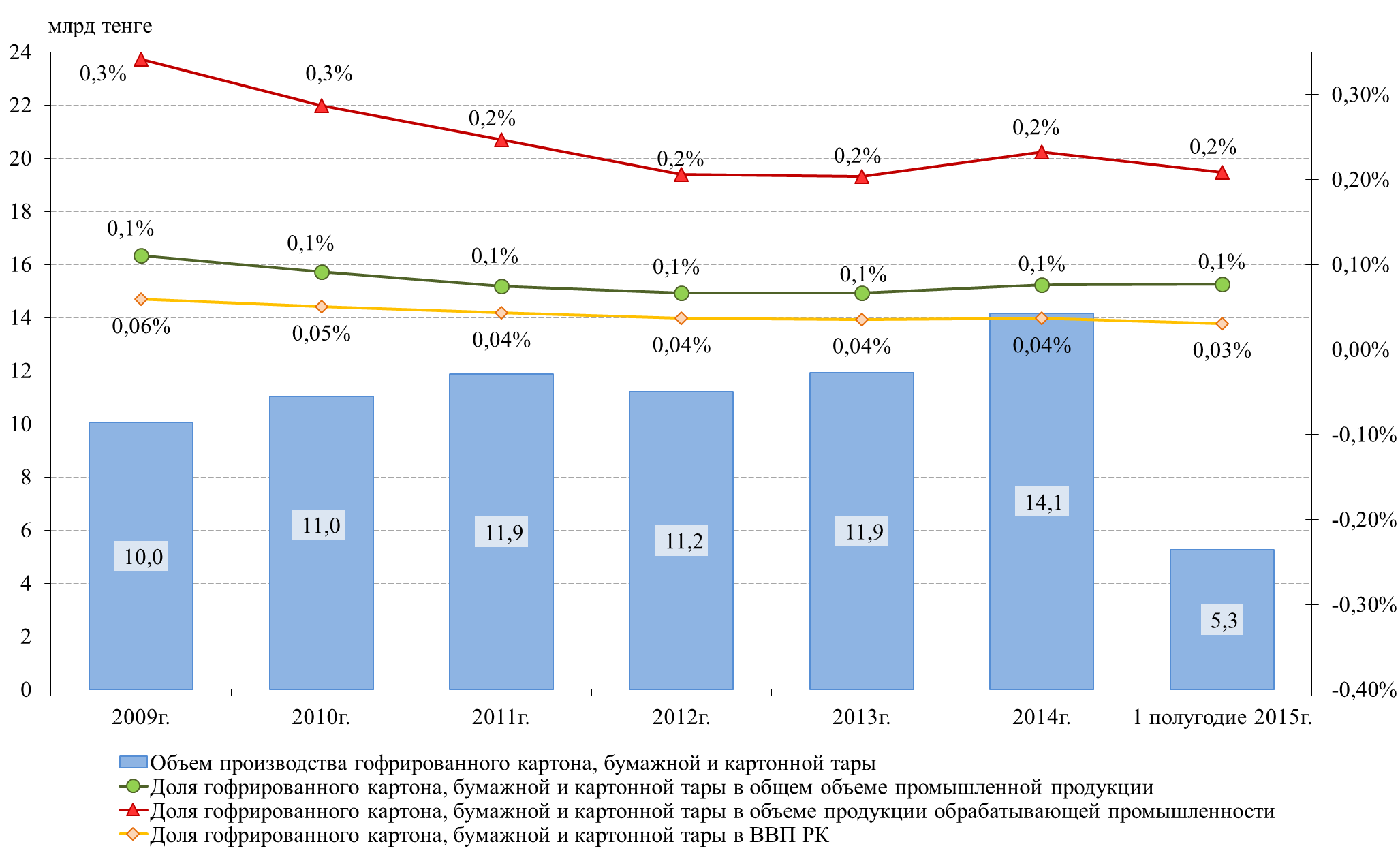 Источник: Комитет по статистике Министерства национальной экономики РКОбъем производства гофрированного картона, бумажной и картонной тары с 2009 по 2014 годы в целом характеризуется положительным ростом (см. Рисунок 1). Так в 2014 году объем гофрированного картона, бумажной и картонной тары составил 14 145,3 млн тенге, что на 41% выше показателя 2008 года и на 19% выше показателя 2013 года. За первое полугодие 2015 года объем производства гофрированного картона, бумажной и картонной тары составил 5 255,7 млн тенге.По итогам 2014 года можно отметить, что объем производства гофрированного картона, бумажной и картонной тары сформирован из производства:гофрированного картона на 50,5% (7 142,6 млн тенге) в денежном выражении и на 18,6% (16 310 тонн) в натуральном выражении;бумажной и картонной тары на 49,5% (7 002,7 млн тенге) в денежном выражении и на 81,4% (71 434 тонн) в натуральном выражении (см Таблицу 3). При этом, порядка 93% производства бумажной и картонной тары в натуральном выражении занимает производство коробок, ящиков и сумок (66 610,6 тонн).Таблица 3. Производство гофрированного картона, бумажной и картонной тары в РК в разрезе основных товарных групп с 2009 года по 2014 годИсточник: Комитет по статистике Министерства национальной экономики РКПо итогам 2014 года основными регионами Казахстана по производству гофрированного картона, бумажной и картонной тары в денежном выражении, являются: Алматинская (60,6%), Восточно-Казахстанская (17,1%) и Павлодарская (11,3%) области (см. Таблицу 4).Таблица 4. Производство гофрированного картона, бумажной и картонной тары в разрезе регионов РК в 2014 году и январе-июне 2015 г.Источник: Комитет по статистике Министерства национальной экономики РКПо итогам 2014 года основными регионами Казахстана по производству гофрированного картона в натуральном выражении, являются: Павлодарская (49%) и Восточно-Казахстанская (46,1%) области. Вместе с тем, основными регионами Казахстана по производству бумажной и картонной тары в 2014 году были: Алматинская (69,1%), Восточно-Казахстанская (13,9%) и Павлодарская (11%) области (см. Таблицу 5).Таблица 5. Объема производства гофрированного картона, бумажной и картонной тары в разрезе основных товарных групп и регионов РК с 2010 года по 2014 год, тоннИсточник: Комитет по статистике Министерства национальной экономики РКПРОИЗВОДСТВЕННЫЕ МОЩНОСТИПроизводственная мощность промышленного предприятия – это максимально возможный выпуск продукции за год, который определяется с учетом полного использования установленного режима работы производственного оборудования и производственных площадей.Среднегодовая производственная мощность, действовавшая в отчетном году - определяется путем прибавления к мощности на начало года среднегодового увеличения мощности и вычитания среднегодового ее уменьшения, с учетом количества месяцев действия мощности до конца года.Использование среднегодовой производственной мощности - отношение фактического выпуска продукции на специализированных мощностях к среднегодовой мощности, действующей в отчетном году.В 2014 году средний уровень использования среднегодовой мощности составил, в производстве:гофрированного картона – 32,1%;мешков и пакетов бумажных, картонных – 26,3% (см. Таблицу 6).Таблица 6. Баланс производственных мощностей на промышленных предприятиях по производству гофрированнго картона и мешков, пакетов картонных за 2014 год в разрезе регионов РК (на специализированных мощностях)Источник: Комитет по статистике Министерства национальной экономики РКВНЕШНЯЯ ТОРГОВЛЯ Товарооборот РК по продукции гофрированного картона, бумажной и картонной тары за 2014 год составил 83 342 тыс. долл. США, что на 2,8% меньше показателей за 2013 год. При этом, в 2014 году экспорт снизился на 35,2% и составил 1 271 тыс. долл. США, а импорт снизился на 2% и составил 82 071 тыс. долл. США (см. Таблицу 7). Таблица 7. Товарооборот РК по продукции гофрированного картона, бумажной и картонной тары с 2009 года по 2014 год, тыс. долл. СШАИсточник: United Nations Commodity Trade Statistics DatabaseВ период с 2009 года по 2014 год наблюдается тенденция к снижению объемов экспорта бумажной и картонной тары. Так, в 2014 году объем экспорта бумажной и картонной тары составил 1 253 тыс. долл. США, что на 30,3% ниже показателя 2013 года и в 3,7 раза ниже показателя 2009 года. При этом, импорт бумажной и картонной тары в рассматриваемый период постоянно растет. В 2014 году импорт бумажной и картонной тары составил 81 157 тыс. долл. США, снизившись по сравнению с 2013 годом на 2,4%, но по сравнению с 2009 годом импорт данной продукции увеличится в 2 раза (см. Таблицу 7).Аналогичная тенденция наблюдается и в торговле бумагой и картоном гофрированным, перфорированным. В период с 2011 года по 2014 год объемы экспорта данной продукции снизились до 18 тыс. долл. США (в 2014 году), что ниже показателей за 2011 год и 2013 год в 5,7 раза и 88,9% соответственно. При этом, импорт бумаги и картона гофрированного в 2014 году составил 914 тыс. долл. США, увеличившись по сравнению с 2013 годом на 52,8%, а по сравнению с 2009 годом в 3,8 раза (см. Таблицу 8).Таблица 8. Экспорт-импорт из/в Казахстан продукции гофрированного картона, бумажной и картонной тары с 2009 года по 2014 год, тыс. долл. СШАИсточник: United Nations Commodity Trade Statistics DatabaseТенденции торговли продукцией гофрированного картона, бумажной и картонной тары в натуральном выражении идентичны показателям торговли данной продукцией в денежном выражении. Вместе с тем, в 2014 году темп роста импорта рассматриваемой продукции в натуральном выражении превышает темп роста импорта в денежном выражении в среднем на 27%, что указывает на увеличение импорта в Казахстан сравнительно дешевого гофрированного картона, бумажной и картонной тары (см. Таблицу 9).Таблица 9. Экспорт-импорт продукции гофрированного картона, бумажной и картонной тары с 2009 года по 2014 год, тоннИсточник: United Nations Commodity Trade Statistics DatabaseВ 2014 году экспорт продукции гофрированного картона, бумажной и картонной тары из Казахстана осуществлялся в 25 стран, тогда как импорт по этим товарным позициям был из 69 стран. Наибольший экспорт в 2014 году был осуществлен в Россию (46%, 585 тыс. долл. США) и Кыргызстан (40%, 510 тыс. долл. США). Также по данной товарной группе лидером по объемам импорта была Россия (49%), Китай занял второе место с объемом импорта в 17 241 тыс. долл. США (21%) (см. Рисунок 2).Рисунок 2. Основные страны партнеры Казахстана по торговле гофрированным картоном, бумажной и картонной тарой в 2014 году, тыс. долл. СШАИсточник: United Nations Commodity Trade Statistics DatabaseВ натуральном выражении объем экспорта в Россию и Кыргызстан гофрированного картона, бумажной и картонной тары в 2014 году составил 316 тонн и 442 тонны соответственно. При этом импортировано в Казахстана в 2014 году из России 26 164 тонны, а из Китая 14 667 тонны гофрированного картона, бумажной и картонной тары (см. Таблицу 10).Таблица 10. Основные страны партнеры Казахстана по торговле гофрированным картоном, бумажной и картонной тарой в 2014 году, тоннИсточник: United Nations Commodity Trade Statistics DatabaseРАЗМЕР РЫНКАВ период с 2009 года по 2014 год наблюдается снижение емкости казахстанского рынка гофрированного картона. Так в 2014 году емкость рынка гофрированного картона составила 40 757 тыс. долл. США (17 455 тонн), что на 5% ниже показателя 2013 года и на 6% ниже показателя 2009 года. При этом, емкость рынка гофрированного картона в натуральном выражении в 2014 году снизилась по сравнению с показателем 2009 года на 4,2 раза.  (см. Таблицы 11).  Таблица 11. Оценка емкости казахстанского рынка гофрированного картона и бумажной, картонной тары с 2009 год по 2014 год, в тыс. долл. США* Объем производства в долл. США рассчитан исходя из среднегодового обменного курса долл. США к тенге.Источник: United Nations Commodity Trade Statistics Database, Комитет по статистике Министерства национальной экономики РКЗа рассматриваемый период с 2009 года по 2014 год емкость рынка бумажной и картонной тары увеличилась в денежном выражении в 2 раза до 118 984 тыс. долл. США (в 2014 году), а в натуральном на 49% до 121 209 тонн (см. Таблицы 11, 12).Таблица 12. Оценка емкости казахстанского рынка гофрированного картона и бумажной, картонной тары с 2009 год по 2014 год, тоннИсточник: United Nations Commodity Trade Statistics Database, Комитет по статистике Министерства национальной экономики РКНа сегодняшний день, емкость казахстанского рынка гофрированного картона составляет 40 757 тыс. долл. США (17 455 тонн), а бумажной и картонной тары 118 984 тыс. долл. США (121 209 тонн). Таким образом, внутренние потребности в гофрированном картоне обеспечиваются за счет импортных поставок на 7% (1 169 тонн), а потребности в бумажной и картонной таре на 42% (50 854 тонн).По итогам 2014 года основными регионами Казахстана по показателю видимого потребления гофрированного картона (в натуральном выражении), являются: Павлодарская (46%), Восточно-Казахстанская (42,9%) и Актюбинская (7,1%) области. Вместе с тем, основными регионами Казахстана по показателю видимого потребления бумажной и картонной тары в 2014 году были: Алматинская область (47,9%), г.Алматы (19,5%), Восточно-Казахстанская (8,6%) и Павлодарская (7%) области (см. Таблицу 13).Таблица 13. Оценка емкости казахстанского рынка гофрированного картона и бумажной, картонной тары в разрезе регионов РК за 2014 год, тоннИсточник: United Nations Commodity Trade Statistics Database, Комитет по статистике Министерства национальной экономики РКОБЗОР ЦЕНИндекс цен предприятий-производителей изделий из бумаги и картона в РК за рассматриваемый период с 2011 года по январь-июнь 2015 года имел тенденцию прерывистого роста. Так при росте цен предприятии-производителей в 106,1% за 2014 году, в период январь-июнь 2015 года темп роста цен на изделия из бумаги и картона замедлился до 100,9% (см. Таблицу 14). Таблица 14. Индекс цен предприятии-производителей изделий из бумаги и картона в РК с 2011 года по январь-июнь 2015 года, в %, к соответствующему периоду предыдущего годаИсточник: Комитет по статистике Министерства национальной экономики РКВместе с тем, ниже представлено сравнение средней условной экспортной и импортной стоимости тонны гофрированного картона, бумажной и картонной тары. Необходимо отметить, что условная стоимость одной тонны анализируемой продукции, складывающаяся при экспорте/импорте, не является ценой продукции, а представляет собой расчетное среднее значение, полученное путем деления суммарной стоимости экспорта/импорта на суммарный физический объем экспорта/импорта (см. Таблица 15).Таблица 15. Сравнение средней условной стоимости за тонну гофрированного картона, бумажной и картонной тары экспортируемого и импортируемого из/в РКИсточник: United Nations Commodity Trade Statistics DatabaseВ период 2009‐2014 годы экспортная цена на гофрированный картон снизилась с 789 долл. США за тонну (показатель 2011 года) до 750 долл. США за тонну (2014 год) или на 2,1%, при этом снижение экспортной цены на бумажную и картонную тару составило 21,4%, с 1 477 долл. США за тонну (2009 год) до 1 161 долл. США за тонну (2014 год). Колебания импортной цены в рассматриваемом периоде, по сравнению с экспортной более плавные. Максимальная стоимость импортного гофрированного картона была зафиксирована в 2011 году и составляла 1 247 долл. США за тонну, минимальная – в 2009 году и составляла 658 долл. США за тонну. Стоимость бумажной и картонной тары в рассматриваемый период колебалась в диапазоне цен от 1 596 долл. США за тонну (2014 год) до 2 397 долл. США за тонну (2011 год) (см. Таблицу 15). Значительный разброс экспортной и импортной цен связан в первую очередь с негативным влиянием мирового экономического кризиса, который стал причиной нестабильности спроса и предложения рассматриваемой продукции, также на цене могли сказаться различные факторы, включая условия поставок, качественный показатель продукции.ПОРТФОЛИО ОСНОВНЫХ ИГРОКОВ РЫНКАИП «Нугуманов»Продукция: картонная упаковка, картонная тара для фаст-фуда, кулинарии, полуфабрикатов и т.д.Контакты: г.Актобе; ул.Маресьева 95А, офис 1.ТОО «Гофро-К»Продукция: гофротара, гофроящики. Упаковка различных размеров и конфигураций из двух-, трех- и пятислойного гофрированного картона с белым и бурым поверхностным слоем (для кондитерских изделий, пиццы, медикаментов, алкогольной продукции, косметики, парфюмерии, бытовой химии, макаронных, молочных, мясных и рыбных продуктов, пельменей, товаров народного потребления и промышленного назначения, мебели и прочей продукции).Контакты: г.Караганда; район им. Казыбек би, ул.Волгодонская, 119; тел: +7 (701) 788-74-44; +7 (705) 315-38-38; e-mail: logotip@gofro-k.kz. www.gofro-k.kz.ТОО «Завод Гофротара»Продукция: трехслойный гофрокартон, бугорчатые лотки для яйц.Контакты: г.Павлодар; центральный промрайон; тел.: +7 (7182) 53-71-09; e-mail: zavod-gofrotara@bk.ru.АО «Илийский КБК»Продукция: гофрированная тара.Контакты: г.Актобе; 41 разъезд (промбаза); тел: +7 (7132) 98-84-60; e-mail: novapack@yandex.ru.ТОО «Интеллсервис»Продукция: бумажная упаковка.Контакты: г.Алматы; ул. Масанчи, 23, 2 этаж; тел.: +7 (727) 233-17-74; 233-17-75; 233-18-80; 233-19-34; 279-56-49; 279-56-44; e-mail: info@intellservice.kz.ТОО «Финансовая группа «ИНВЕСТ- АКТИВ»Продукция: упаковка из гофрированного картона для пищевой продукции, упаковка из гофрированного картона для непищевой продукции, гофрокоробка сложной высечки, дизайн гофрокоробки, цветная печать до 4 цветов.Контакты: г.Караганда; ул.Защитная, 110; тел: +7 (7212) 44-30-03; 44-33-03; 44-02-77.ТОО «Интер Мульти Сервис»Продукты: микрогофра; полугофра; трех-, пяти-, семислойный бурый, белый гофрокартон и изделия из него; традиционная четырехклапанная и сложная конфигурация гофротары; бугорчатая тара в виде каретки под яйцо; изготовление штанцформы и разработка индивидуального макета гофротары; нанесение до трех цветов цветной флексографской печати на все виды гофроупаковки.Контакты: г.Алматы; ул.Бекмаханова, 96 «В»; тел: +7 (727) 341-01-97; +7 (727) 341-01-98; факс: +7 (727) 252-91-29; e-mail: ims.kz@mail.ru.АО «Казахстан Кагазы»Продукция: бумажная и картонная тара.Контакты: Алматинская область; п. Абай, Карасайский район; тел.: +7 (727) 244-87-87; e-mail: kagazy@kagazy.kz.ТОО «Казкровля»Продукция: картонно-бумажная продукция; рулонные кровельные и гидроизоляционные материалы; лотки бумажные для яиц; туалетная бумага.Контакты: г.Павлодар; Северная Промзона; тел.: +7 (7182) 39-34-30; 33-32-12; факс: +7 (7182) 39-34-18; e-mail: pkrz@mail.ru; www.pkrz.kazprom.net; www.aopkrz.kz.АО «Коктас Актобе»Продукция: гофрированные ящики.Контакты: г.Актобе; пр. Абылхаир-хана, 44/Б; тел: +7 (7132) 40-20-87; e-mail: info-koktas@mail.ru.ТОО «LEF»Продукция: картонно-бумажная продукция.Контакты: г.Лисаковск; тел.: +7 (71433) 2-03-30, 3-84-16; e-mail: lef20330@mail.ru.ТОО «НПФ ЭКО»Продуция: упаковки из бумаги.Контакты: г.Павлодар; ул.29 ноября, д. 2; тел.: +7 (7182) 61-82-18; 61-82-12; e-mail: jennes@mail.ru.АО «Павлодарский картонно-рубероидный завод»Продукция: бумажные лотки для яиц.Контакты: г.Павлодар; Северная промзона; тел.: +7 (7182) 33-32-06; e-mail: pkrz@mail.ru.ТОО «Пак Сервис Актобе»Продукция: гофрированная тара.Контакты: тел: +7 (7132) 90-59-86; e-mail: pakservistoo@mail.ru.ТОО «Производственно-полиграфической комбинат «Парус»Продукция: бумажная упаковка; пакеты; мешки; сумки.Контакты: г.Алматы; ул.Толе би, 298 «А»; тел.: +7 (727) 226-82-30; 226-82-35; e-mail: parus@parus-almaty.kz.ТОО «СК-ГОФРОТАРА»Продукция: бумажная и картонная тара.Контакты: г.Петропавловск; пp. Индустриальный, 27 «А»; e-mail: sk_gofrotara@mail.ru.ТОО «Фирма «Диалон»Продукция: полиграфия; бумажная упаковка.Контакты: г.Павлодар; ул. Ленина, д. 141; тел.: +7 (7132) 61-80-65; 61-80-66; 61-80-63; e-mail: image2@pavlodar.kz.ТОО «ADANAZ»Продукция: упаковочные сорта бумаги; бумажные мешки для различного применения под заказ.Контакты: г.Алматы; мкр.Туркестан-1/мкр.Айгерим-1, дом 23; тел.: +7 (727) 245-91-39; 395-35-52.ТОО «ERpack»Продукция: бумажные пакеты; картонные коробки для пищевых продуктов (хлеба, бутербродов, горячей выпечки, кондитерских изделий, хот-догов, попкорна, кур-гриль, картофеля фри, салфеток, для упаковывания колбасных изделий); различная бумажная упаковка для предприятий быстрого питания (фаст-фуд); картонные коробки под торты, пироги, пиццу, детское меню.Контакты: г.Астана; ул. Пушкина, 55/1; тел: +7 (7172) 51-42-20; +7 (701) 981-37-67; e-mail: info@erpack.kz.ТОО «KazBioLife»Продукция: гофротара любой сложности; полноцветная упаковка.Контакты: г.Шымкент; Сайрамский район; с. Жулдыз; Ленгерское шоссе 7км; специальная Экономическая зона «Онтустік»; тел.: +7 778 555-11-77; e-mail: kazbiolife@yahoo.com; www.kbl.kz.ТОО «Торе-Чингизид Л.Т.Д.» (запуск производства намечен на 2016 год)Продукция: целлюлоза и картон из соломы.Контакты: г. Астана; ул.Джангильдина, 11/1; тел.: +7(7172) 32-48-79.ПОТРЕБИТЕЛЬСКОЕ ПОВЕДЕНИЕВ зависимости от рода деятельности, в каждой компании существует своя особая система дистрибуции. Но все же есть общие критерии, которые организация всегда должна учитывать при построении каналов сбыта.К основным критериям можно отнести:поиск дистрибуторов. Предполагает поиск оптовых или розничных продавцов, которые будут реализовать товар производителя, и заключение с ними договоренностей на поставку и реализацию товара;построение системы логистики. Предполагает формирование места хранения товарных запасов, а также способа и сроков доставки товаров для дистрибуторов;подбор персонала. Наем на работу экспедиторов, специалистов по логистике, торговых представителей и других сотрудников, без которых система дистрибуции не сможет работать;построение системы маркетинга в розничных сетях. Для эффективного продвижения товаров в рознице необходимо создать рекламную продукцию, способствующую продвижению товара в розничных сетях, а также наладить систему мерчандайзинга.Для того, чтобы в настоящее время выстроить эффективную, работающую систему дистрибуции в любой отрасли рынка, в первую очередь нужно учитывать массу определяющих факторов, как то: период жизненного цикла компании, бренда, продукта, существующее положение дел с дистрибуцией и т.д. Не следует забывать и о соизмеримости амбиций компании, производящей продукт, и этапа развития самого продукта. Кроме того, важно понимать, что нельзя применить действенную модель системы дистрибуции крупной, развитой компании к компании с «молодым» брендом.Беря во внимание различие этапов развития компании и бренда, разнятся и факторы оптимизации отношений компании с дистрибуторами. На начальной фазе развития в тандеме «компания-дистрибутор» важно минимизировать отсрочку платежей, чтобы ускорить возврат и оборот денежных средств. Кроме того, для всех важно оптимизировать условия оплаты, взаиморасчетов и ценовые условия.Каналы продвижения товара могут быть трех видов: прямые, косвенные и смешанные.Прямые каналы связаны с перемещением товаров и услуг без участия посреднических организация, когда продвижение товаров создается на основе прямых хозяйственных взаимоотношений с потребителями по схеме: производитель - конечный потребитель. Конечный потребитель - тот, кто использует продукцию для удовлетворения своих потребностей. Этот вариант используется в случае, когда производитель не желает отдавать часть прибыли посредникам, когда спрос на товар высокий, товар высокодоходный.Однако, данный вариант имеет ограниченные возможности во времени, пространстве и деньгах, что обусловлено тем, что производитель продукции заинтересован в поставке транзитных количеств товара, исходя из объема его загрузки в транспортное средство (вагон). Существует даже понятие «транзитная норма». Кроме того, производитель будет изготавливать продукцию и переналаживать оборудование только из экономической целесообразности, т.е. на основе формирования достаточно большой партии заказа - заказной норме.Косвенные каналы связаны с перемещением товаров и услуг сначала от изготовителя к незнакомому участнику - посреднику, а затем от него - к потребителю. Такие каналы обычно привлекают предприятия и фирмы, которые с целью увеличения своих рынков и объемов сбыта, согласны отказаться от многих сбытовых функций и расходов, и соответственно, от определенной доли контроля над сбытом, а также готовы несколько ослабить контакты с потребителями.В этом случае производитель лишается части прибыли в пользу посредника. Здесь опять существует несколько вариантов. Несмотря на то, что при наличии посредников производитель теряет часть прибыли, их использование объясняется в основном непревзойденной эффективностью в обеспечении широкой доступности товара и доведения его до целевых рынков. Благодаря своим контактам, опыту, специализации и размаху деятельности посредники предлагают фирме больше того, что она обычно может сделать в одиночку. Так, например, работа нескольких производителей через одного дистрибьютора, который устанавливает контакты с несколькими производителями, способствует значительной экономии времени, денег, а также сокращает объем работы.Смешанные каналы объединяют черты первых двух каналов продвижения товаров. Естественно, изготовитель заинтересован сбывать свою продукцию непосредственно потребителям при наличии собственных региональных складов и торговых точек. Но прежде чем прибегнуть к прямому маркетингу (прямой сбыт), менеджеры изготовителя должны убедиться в том, что продукция предприятия может быть полностью реализована.В случаях, когда содержание промежуточных складов обходится изготовителю достаточно дорого за счет эксплуатации дорогостоящего оборудования, это вызывает необходимость перехода к прямому маркетингу. Тем не менее, сбытовые промежуточные склады изготовителей играют важную роль в системе товародвижения. При этом изготовители с помощью прямых контактов с потребителями через свой сбытовой персонал могут проводить более концентрированные и своевременные мероприятия для продвижения своей продукции.Для каждого канала продвижения товара существуют свои сильные и слабые стороны, которые необходимо учитывать в зависимости от финансового состояния компании.Таблица 16. Сравнительные характеристики каналов продвижения товараОСНОВНЫЕ ВЫВОДЫ И РЕКОМЕНДАЦИИВ 2014 году уровень рентабельности предприятий по производству изделий из бумаги и картона имеет сравнительно высокие показатели и составляет 13,2%.В целом, казахстанские предприятия по производству изделий из бумаги и картона имеют достаточную финансовую независимость и возможности погасить имеющиеся обязательства. Чему свидетельствуют данные по коэффициенту отношения долга к EBITDA, который составляет 2,4%, а показатель соотношения заемного и собственного капитала предприятия не превышал 0,56 (данные за 2014 год). На сегодняшний день, доля изделий из бумаги и картона (31,5 млрд тенге) в валовой внутренней продукции Казахстана (38 772 млрд тенге) составила 0,081%, а доля продукции предприятий по производству гофрированного картона, бумажной и картонной тары (14,1 млрд тенге) не превысила 0,037%.Объем производства гофрированного картона, бумажной и картонной тары с 2009 по 2014 года в целом характеризуется положительным ростом. Так в 2014 году объем гофрированного картона, бумажной и картонной тары составил 14 145,3 млн тенге, что на 41% выше показателя 2008 года и на 19% выше показателя 2013 года.Объем производства гофрированного картона, бумажной и картонной тары сформирован из производства:гофрированного картона на 18,6% (16 310 тонн) и имеет тенденцию к снижению годового объема производства;бумажной и картонной тары на 81,4% (71 434 тонн), наблюдается рост ежегодного объема производства.Основными регионами Казахстана по производству гофрированного картона, бумажной и картонной тары в денежном выражении, являются: Алматинская (60,6%), Восточно-Казахстанская (17,1%) и Павлодарская (11,3%) области.Средний уровень использования среднегодовой мощности составляет, в производстве гофрированного картона 32,1%, мешков и пакетов бумажных, картонных – 26,3%, что указывает на низкую конкурентоспособность отечественных предприятий. В период с 2009 года по 2014 год наблюдается тенденция к снижению объемов экспорта бумажной и картонной тары. При этом, его импорт динамично растет. Основными странами партнерами по торговле гофрированным картоном, бумажной и картонной тарой являются Россия (доля в экспорте 46%, в импорте 49%), Китай (импорте 21%) и Кыргызстан (экспорте 40%, импорте 7%).Емкость рынка гофрированного картона составляет 40 757 тыс. долл. США (17 455 тонн), а бумажной и картонной тары 118 984 тыс. долл. США (121 209 тонн). Таким образом, внутренние потребности в гофрированном картоне обеспечиваются за счет импортных поставок на 7% (1 169 тонн), а потребности в бумажной и картонной таре на 42% (50 854 тонн).Казахстанские предприятия отмечают, что недостаточность принимаемых мер по защите рынка отечественных упаковочных материалов в современных условиях может привести к потере целого производственного сегмента и рынка тары и упаковки.Сектор, как производство гофрированного картона, бумажной и картонной тары не относится к приоритетному, хотя и попадает в приоритетную группу ОКЭД под кодом 17 (производство бумаги и бумажной продукции).По состоянию на 23 ноября 2015 года в рамках 1-го, 2-го и 3-его направления субсидирования Единой программы «Дорожная карта бизнеса 2020», заключение договоров о субсидировании АО «Фонд развития предпринимательства «Даму» не осуществлялось.  На сегодняшний день, в рамках Единой программы «Дорожная карта бизнеса 2020» по сектору производство бумаги и бумажной продукции (код ОКЭД 17) одобрено 30 проектов с суммой предоставляемых субсидий в 4,6 млрд тенге.КодНаименованиеСПродукция обрабатывающей промышленности17Бумага и изделия бумажные17.2Изделия из бумаги и картона17.21Бумага и картон гофрированные перфорированные и тара бумажная и картонная17.21.1Бумага и картон гофрированные перфорированные и тара бумажная и картонная17.21.11Бумага и картон гофрированные перфорированные, в рулонах или листах17.21.11.000Бумага и картон гофрированные перфорированные, в рулонах или листах17.21.12Мешки и пакеты бумажные, картонные, из ваты целлюлозной или полотна из волокна целлюлозного17.21.12.300Мешки и пакеты бумажные, картонные, из ваты целлюлозной или полотна из волокна целлюлозного с шириной у основания не менее 17.21.12.500Мешки и пакеты бумажные, картонные, из ваты целлюлозной или полотна из волокна целлюлозного, включая конические (кроме мешков и пакетов с шириной у основания не менее )17.21.13Коробки, ящики и сумки из бумаги или картона гофрированных17.21.13.000Коробки, ящики и сумки из бумаги или картона гофрированных17.21.14Коробки, ящики и сумки складывающиеся из бумаги или картона негофрированных17.21.14.100Коробки, ящики и сумки складывающиеся из бумаги или картона негофрированных, для жидкости17.21.14.300Коробки, ящики и сумки складывающиеся из бумаги или картона негофрированных (кроме тары для жидкости и тары из картона твердого)17.21.14.500Коробки, ящики и сумки складывающиеся из картона твердого17.21.14.700Щиты рекламные из картона и картона твердого17.21.14.900Коробки, ящики, и сумки складывающиеся из бумаги или картона негофрированных прочие17.21.15Ящики для картотек, лотки для писем, папки для хранения документов и изделия аналогичные, используемые в учреждениях, магазинах и т.п., бумажные17.21.15.300Тара упаковочная, в том числе конверты для грампластинок, бумажные, не включенная в другие группировки17.21.15.330Банки консервные комбинированные, контейнеры цилиндрические и вкладыши бумажные17.21.15.350Изделия упаковочные, конверты для пластинок, тара мягкая, бумажные17.21.15.390Изделия упаковочные бумажные прочие17.21.15.500Ящики для картотек, лотки для писем, ящики для хранения документов, не включенные в другие группировкиКод ТН ВЭДНаименование481910Ящики и коробки из гофрированной бумаги или картона481920Ящики и коробки, складывающиеся, из негофрированной бумаги или картона481930Мешки из бумаги, картона, целлюлозной ваты или полотна из целлюлозного волокна, с шириной у основания 40 см или более481940Мешки и пакеты прочие, включая кули481950Прочие упаковки из бумаги, картона, включая конверты для грампластинок481960Папки, лотки для писем, ящики для хранения документов и аналогичные изделия, используемые в учреждениях, магазинах и т.д.480810Бумага и картон гофрированные, перфорированные или неперфорированные2009 г.2010 г.2011 г.2012 г.2013 г.2014 г.Производство гофрированного картонаПроизводство гофрированного картонаПроизводство гофрированного картонаПроизводство гофрированного картонаПроизводство гофрированного картонаПроизводство гофрированного картонаПроизводство гофрированного картонаТыс. тенге6 357 2507 067 5616 695 9786 543 6446 454 6877 142 637Тонн73 74067 26218 23616 79513 95316 310Производство бумажной и картонной тарыПроизводство бумажной и картонной тарыПроизводство бумажной и картонной тарыПроизводство бумажной и картонной тарыПроизводство бумажной и картонной тарыПроизводство бумажной и картонной тарыПроизводство бумажной и картонной тарыТыс. тенге3 687 2863 955 8275 164 9244 674 4525 461 8767 002 732Тонн, в т.ч.:66 19077 04072 83972 52973 15871 434Мешки и пакеты бумажные, картонные, из ваты целлюлозной или полотна из волокна целлюлозного6 631,76 108,95 624,34 860,35 511,34 807,1Коробки, ящики и сумки из бумаги или картона гофрированных56 758,067 605,963 666,763 747,163 597,059 955,8Коробки, ящики и сумки складывающиеся из бумаги или картона негофрированных2 788,03 315,43 541,33 921,24 049,96 654,8Ящики для картотек, лотки для писем, папки для хранения документов и изделия аналогичные, используемые в учреждениях, магазинах и т.п., бумажные12,79,67,1н/д н/д  15,82014 г.2014 г.январь-июнь 2015 г.январь-июнь 2015 г.тыс. тенгев %тыс. тенгев %РК14 381 807 100 5 255 738 100 Акмолинская19 680 0,1 21 020 0,4 Актюбинская57 892 0,4 28 046 0,5 Алматинская8 713 051 60,6 3 207 213 61,0 Жамбылская2 829 0,02 943 0,02 Карагандинская92 886 0,6 41 558 0,8 Костанайская125 231 0,9 42 108 0,8 Южно-Казахстанская274 495 1,9 178 323 3,4 Павлодарская1 630 903 11,3 334 260 6,4 Северо-Казахстанская58 715 0,4 21 474 0,4 Восточно-Казахстанская2 452 322 17,1 976 584 18,6 г. Астана2 318 0,02 398 0,01 г. Алматы951 485 6,6 403 811 7,7 2010 г.2011 г.2012 г.2013 г.2014 г.2014 г., в %Бумага и картон гофрированные перфорированные, в рулонах или листах67 26218 23616 79513 95316 310100Актюбинская2 5531 2694581964442,7Алматинская2651 141Жамбылская180,1Костанайская801613642772211,4Южно-Казахстанская46 04570654410,01Павлодарская-4 6864 8436 2298 00049,0Северо-Казахстанская2063172251641140,7Восточно-Казахстанская10 92211 7339 6997 0437 51246,1г. Алматы7 191Бумажная и картонная тары77 03072 83272 52973 15871 418100Акмолинская1501500,2Актюбинская89120,02Алматинская54 44850 45852 78552 63449 37269,1Карагандинская8366157165575750,8Костанайская3213142691232070,3Южно-Казахстанская1 0668871 8291 8821 8192,5Павлодарская3 3924 6864 3776 1767 83311,0Северо-Казахстанская1261581642331650,2Восточно-Казахстанская10 01312 5839 7249 5369 89213,9г. Астана312070,01г. Алматы6 8253 1302 6541 8581 3861,9в т.ч.:в т.ч.:в т.ч.:в т.ч.:в т.ч.:в т.ч.:в т.ч.:мешки и пакеты бумажные, картонные, из ваты целлюлозной или полотна из волокна целлюлозного6 108,95 624,34 835,14 682,24 807,1100Алматинская4 928,04 657,94 108,23 828,43 854,180,2Павлодарская0,10,002Восточно-Казахстанская86,8173,73,6г. Астана0,4г. Алматы1 180,4966,4726,9767,0779,216,2коробки, ящики и сумки из бумаги или картона гофрированных67 605,963 666,763 747,163 597,059 955,8100Акмолинская150,0150,00,3Алматинская46 832,442 836,645 540,145 107,041 159,468,6Карагандинская729,3517,0609,6524,7539,10,9Южно-Казахстанская939,9816,61 790,91 841,01 747,32,9Павлодарская3 392,44 686,44 376,86 175,97 832,913,1Северо-Казахстанская126,4158,4163,7232,8164,80,3Восточно-Казахстанская10 013,312 583,39 724,48 632,67 991,913,3г. Алматы5 572,12 068,51 541,6932,9370,40,6коробки, ящики и сумки, складывающиеся из бумаги или картона не гофрированных3 315,43 541,33 946,44 879,06 654,8100Актюбинская0,00,08,59,512,50,2Алматинская2 687,72 963,73 136,43 699,04 359,065,5Карагандинская106,297,8106,632,235,50,5Костанайская321,0314,0269,2123,1206,83,1Южно-Казахстанская126,070,037,940,972,11,1Восточно-Казахстанская0,00,00,0816,21 725,925,9г. Астана2,30,72,10,36,60,1г. Алматы72,295,1385,7157,8236,33,6Мощность на
начало годаМощность
на конец годаСреднегодовая
мощность, действовавшая
в отчетном
годуВыпуск
продукции или 
количество 
переработанного
сырьяИспользование
среднегодовой
мощности 
в отчетном году, в %Бумага и картон гофрированные перфорированные, в рулонах или листах, тоннБумага и картон гофрированные перфорированные, в рулонах или листах, тоннБумага и картон гофрированные перфорированные, в рулонах или листах, тоннБумага и картон гофрированные перфорированные, в рулонах или листах, тоннБумага и картон гофрированные перфорированные, в рулонах или листах, тоннБумага и картон гофрированные перфорированные, в рулонах или листах, тоннРК   96 130   51 804   50 854   16 310    32,1Актюбинская   1 250   1 250   1 250    444    35,5Алматинская   6 500   6 500   6 500--Жамбылская-    18    18    18    100,0Костанайская    514    514    514    221    43,0Южно-Казахстанская   46 045    1    1    1    100,0Павлодарская   18 000   19 700   18 750   8 000    42,7Северо-Казахстанская    587    587    587    114    19,4Восточно-Казахстанская   21 000   21 000   21 000   7 512    35,8г. Алматы   2 234   2 234   2 234--Мешки и пакеты бумажные, картонные,  из ваты целлюлозной или полотна из волокна целлюлозного, кгМешки и пакеты бумажные, картонные,  из ваты целлюлозной или полотна из волокна целлюлозного, кгМешки и пакеты бумажные, картонные,  из ваты целлюлозной или полотна из волокна целлюлозного, кгМешки и пакеты бумажные, картонные,  из ваты целлюлозной или полотна из волокна целлюлозного, кгМешки и пакеты бумажные, картонные,  из ваты целлюлозной или полотна из волокна целлюлозного, кгМешки и пакеты бумажные, картонные,  из ваты целлюлозной или полотна из волокна целлюлозного, кгРК  18 281 970  18 281 970  18 281 970  4 805 626    26,3Алматинская  16 479 270  16 479 270  16 479 270  3 854 051    23,4Восточно-Казахстанская   438 600   438 600   438 600   173 748    39,6г. Алматы  1 364 100  1 364 100  1 364 100   777 827    57,02009г.2010г.2011г.2012г.2013г.2014г.Прирост 2014г. к 2013г.2009г.2010г.2011г.2012г.2013г.2014г.Прирост 2014г. к 2013г.Товарооборот, в т.ч.:42 49637 85858 43376 52485 69983 342-2,8%Экспорт4 6462 9863 8894 0061 9621 271-35,2%Импорт37 84934 87254 54472 51883 73782 071-2,0%Торговый баланс (чистый экспорт)-33 203-31 886-50 655-68 511-81 775-80 799-1,2%2009 г.2010 г.2011 г.2012 г.2013 г.2014 г.Прирост 2014г. к 2013г.Бумажная и картонная тараБумажная и картонная тараБумажная и картонная тараБумажная и картонная тараБумажная и картонная тараБумажная и картонная тараБумажная и картонная тараБумажная и картонная тараЭкспорт4 6462 9863 7863 8271 7981 253-30,3%Импорт37 60934 50254 01471 98083 13981 157-2,4%Бумага и картон гофрированные, перфорированные, в рулонах или листахБумага и картон гофрированные, перфорированные, в рулонах или листахБумага и картон гофрированные, перфорированные, в рулонах или листахБумага и картон гофрированные, перфорированные, в рулонах или листахБумага и картон гофрированные, перфорированные, в рулонах или листахБумага и картон гофрированные, перфорированные, в рулонах или листахБумага и картон гофрированные, перфорированные, в рулонах или листахБумага и картон гофрированные, перфорированные, в рулонах или листахЭкспорт10317916418-88,9%Импорт24037053053759891452,8%ВсегоВсегоВсегоВсегоВсегоВсегоВсегоВсегоЭкспорт4 6462 9863 8894 0061 9621 271-35,2%Импорт37 84934 87254 54472 51883 73782 071-2,0%2009 г.2010 г.2011 г.2012 г.2013 г.2014 г.Прирост 2014г. к 2013г.Бумажная и картонная тараБумажная и картонная тараБумажная и картонная тараБумажная и картонная тараБумажная и картонная тараБумажная и картонная тараБумажная и картонная тараБумажная и картонная тараЭкспорт3 1452 2362 2822 5451 2211 079-11,6%Импорт18 27915 51922 53233 07539 93450 85427,3%Бумага и картон гофрированные перфорированные, в рулонах или листахБумага и картон гофрированные перфорированные, в рулонах или листахБумага и картон гофрированные перфорированные, в рулонах или листахБумага и картон гофрированные перфорированные, в рулонах или листахБумага и картон гофрированные перфорированные, в рулонах или листахБумага и картон гофрированные перфорированные, в рулонах или листахБумага и картон гофрированные перфорированные, в рулонах или листахБумага и картон гофрированные перфорированные, в рулонах или листахЭкспорт12919318524-87,1%Импорт3653354256164951 169136,5%ВсегоВсегоВсегоВсегоВсегоВсегоВсегоВсегоЭкспорт3 1452 2362 4112 7391 4061 103-21,6%Импорт18 64415 85422 95733 69240 42852 02428,7%ЭкспортИмпорт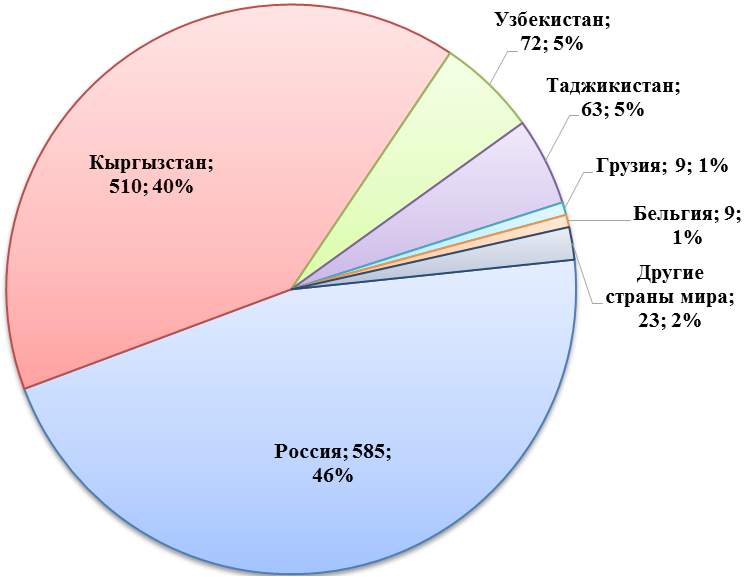 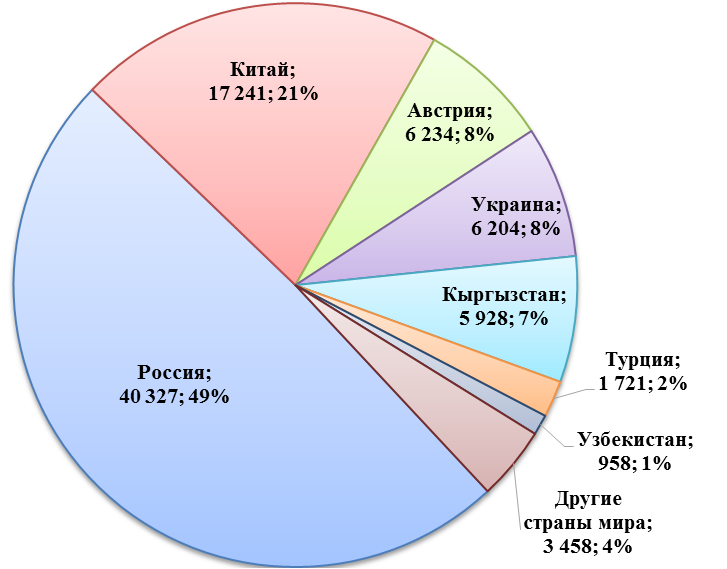 ИмпортИмпортЭкспортЭкспортРоссия26 164Россия316Китай14 667Кыргызстан442Австрия2 474Узбекистан272Украина2 970Таджикистан53Кыргызстан3 466Грузия4Турция765Бельгия0,3Узбекистан562Беларусь13Другие страны мира957Другие страны мира3Всего:52 024Всего:1 1032009 г.2010 г.2011 г.2012 г.2013 г.2014 г.2014г. к 2013 г.Гофрированный картонГофрированный картонГофрированный картонГофрированный картонГофрированный картонГофрированный картонГофрированный картонГофрированный картонПроизводство, в тыс. тенге6 357 2507 067 5616 695 9786 543 6446 454 6877 142 637111%Производство*43 10047 96445 66943 88542 42939 86194%Экспорт1031791641811%Импорт240370530537598914153%Емкость рынка43 34048 33446 09644 24342 86340 75795%Бумажная и картонная тараБумажная и картонная тараБумажная и картонная тараБумажная и картонная тараБумажная и картонная тараБумажная и картонная тараБумажная и картонная тараБумажная и картонная тараПроизводство, в тыс. тенге3 687 2863 955 8275 164 9244 674 4525 461 8767 002 732128%Производство*24 99926 84635 22731 34935 90339 080109%Экспорт4 6462 9863 7863 8271 7981 25370%Импорт37 60934 50254 01471 98083 13981 15798%Емкость рынка57 96258 36285 45599 502117 244118 984101%Среднегодовой обменный курс долл. США к тенге147,50147,35146,62149,11152,13179,19118%2009 г.2010 г.2011 г.2012 г.2013 г.2014 г.2014г. к 2013 г.Гофрированный картонГофрированный картонГофрированный картонГофрированный картонГофрированный картонГофрированный картонГофрированный картонГофрированный картонГофрированный картонПроизводство73 74067 26218 23616 79513 95316 310117%Экспорт1291931852413%Импорт3653354256164951 169236%Емкость рынка74 10567 59718 53217 21814 26317 455122%Бумажная и картонная тараБумажная и картонная тараБумажная и картонная тараБумажная и картонная тараБумажная и картонная тараБумажная и картонная тараБумажная и картонная тараБумажная и картонная тараБумажная и картонная тараПроизводство66 19077 04072 83972 52973 15871 43498%Экспорт3 1452 2362 2822 5451 2211 07988%Импорт18 27915 51922 53233 07539 93450 854127%Емкость рынка81 32490 32393 089103 059111 871121 209108%ПроизводствоЭкспортИмпортЕмкость рыкаЕмкость рыкаПроизводствоЭкспортИмпорттоннв %Бумага и картон гофрированные перфорированные, в рулонах или листах16 310241 16917 455100Актюбинская4447961 2407,1%Алматинская62620,4%Жамбылская1848660,4%Костанайская22142251,3%Западно-Казахстанская1431430,8%Кызылординская0,20,20,001%Южно-Казахстанская1230,01%Павлодарская8 000228 02246,0%Северо-Казахстанская114371510,9%Восточно-Казахстанская7 512210,27 49242,9%г. Астана26260,1%г. Алматы330260,2%Бумажная и картонная тара71 4181 07950 854121 193100Акмолинская1501 7381 8881,6%Актюбинская120,31 1671 1791,0%Алматинская49 3725069 12857 99447,9%Атырауская1181180,1%Карагандинская5750,28991 4741,2%Мангистауская26260,02%Западно-Казахстанская0,0018248240,7%Кызылординская1121120,1%Костанайская207104 2184 4153,6%Южно-Казахстанская1 8192382 3733 9543,3%Павлодарская7 8336758 5087,0%Жамбылская152 6982 6832,2%Северо-Казахстанская1652 0422 2071,8%Восточно-Казахстанская9 89229081410 4168,6%г. Астана70,31 7371 7431,4%г. Алматы1 3862022 28623 65219,5%2011 г.2012 г.2013 г.2014 г.январь-июнь 2015 г.        116,2        101,7        103,5        106,1        100,92009 г.2010 г.2011 г.2012 г.2013 г.2014 г.2014г. к 2013 г.Гофрированный картонГофрированный картонГофрированный картонГофрированный картонГофрированный картонГофрированный картонГофрированный картонГофрированный картонЭкспорт79892788675085%Импорт6581 1041 2478721 20878265%Бумажная и картонная тараБумажная и картонная тараБумажная и картонная тараБумажная и картонная тараБумажная и картонная тараБумажная и картонная тараБумажная и картонная тараБумажная и картонная тараЭкспорт1 4771 3351 6591 5041 4731 16179%Импорт2 0572 2232 3972 1762 0821 59677%ХарактеристикиПрямые каналыКосвенные каналыКосвенные каналыСмешанные каналыХарактеристикиПрямые каналыоптовые фирмысбытовые агентыСмешанные каналыРынокВертикальныйГоризонтальныйВертикальныйЛюбойОбъем сбытаНебольшойБольшойСреднийБольшойКонтакты с производителямиСамые высокиеСредниеСамые низкиеОптимальныеПолитика ценОчень гибкая, быстро учитывающая конъектуру рынкаГибкая, оперативно учитывает изменения на рынкеНедостаточно гибкая, требует согласования с производителямиВ целом гибкая, удовлетворяющая потребителя и производителяЗнание предмета сбытаОтличноеУдовлетво-рительноеХорошееОптимальноеЗона действияУзкая, в месте концентрации потребителейШирокая, по всему рынкуУзкая, несколько агентов охватывают рынокНаиболее полнаяПраво собственности изделия в процессе сбытаУ изготовителяУ посредникаУ посредникаНормальноеФинансовое состояние изготовителяСильноеСлабое, среднееСлабоеНормальноеНорма прибылиВысокаяНизкаяНизкаяСредняяУровень стандартизацииНизкийВысокийВысокий, среднийЛюбойКачество отчетностиВысокоеНизкоеСамое низкоеНормальное